Sake & tonicAperitifsDutch spiritsInternational spiritsCoffee, Tea & Hot ChocolateBeersSelected winesGlass / BottleWhite   Chardonnay, De WetshofRobertson Valley, South Africa	9 / 45Sauvignon Blanc, Menetou-Salon,Loire, France	14 / 70ChampagnesWhiskiesCognac, Armagnac & CalvadosLiqueurs           Bitter:Tastings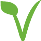 All prices are quoted in euro (€) and including VAT. Should you have any dietary requirements or allergies, please contact our service staff for recommendations.Okunomatsu sparkling & Clementine tonicCloudy, smooth, apple16Denshin & Light tonicSalty, outspoken, dry15Gokyo & Indian tonicPowerful, floral, pear18Hakkaisan Elderflower tonicGentle, light, pear17CocktailsCloudy SkyPlum wine, Champagne, cotton candy19Japanese MuleSake, lime juice, sugar water, Angostura bitter, ginger beer, cucumber17Okinawa SlingTanqueray gin, kabuso Sake, Chambord, kabosu juice, pineapple juice, vanilla syrup, Angostura bitter19Fifty ScentsMonkey 47, Italicus, plum wine, homemade Champagne foam20MocktailsSky TeaSeedlip spice 94, lemon & mint cordial, ginger cordial15MemoirsSeedlip spice 94, Fluère raspberry, raspberrypuree, ginger cordial, mint, white peach & jasmine soda14Sherry Tio Pepe, extra dry6Port Taylor’s, white, or red6Port Taylor’s, 10 years10Belsazar dry vermouth9Belsazar white & red vermouth11Ricard, Campari6Crodino (non-alcoholico)6.5Bols, Genever9Bols, Corenwijn 6 year Old9Van Wees, 15 year Old Genever16GinTanqueray, Tanqueray Sevilla, Tanqueray Rangpur, Villa Ascenti Hendrick’s, Tanqueray Ten, Jinzu, Nika CoffeyCopperhead Monkey 47 Roku1012141416VodkaKetel One, Ketel One Grape &Rose, CîrocBelvedere, Grey Goose    9    10RumAppleton Estate Pampero Blanco Zacapa 23-year-OldZacapa XO9.5111423OtherCachaçaGrappaCasamigos Tequila Blanco Casamigos Tequila Anejo Casamigos MezcalMarc de Bourgogne Don Julio 19429101214161042Coffee6.5Tea   6.5Espresso6.5Hot chocolate    6.5Double espresso8.5Irish coffee16CappuccinoFlat white77French coffeeItalian coffee1616Okura TripelHeineken draught96Carlsberg7Brouwerij ’t IJ IPA, Brouwerij ’t IJ ijwit8Iki9.5Heineken 0.0 (alcohol-free)5.5Chardonnay, Meursault,Bourgogne, France28 / 140RedMontepulciano, Sangiovese, AziendaArgicola Vignamato, Marken, Italy9 / 45Blauer Spätburgunder, WeingutSeeger, Baden, Germany13 / 65Amarone della Valpolicella,Tommasi, Verona, Italy25 / 125SweetRiesling Fineherbst, Dr. LoosenMosel, Germany10 / 50RoséChateau de Mirambeau,Bordeaux, France7 / 35Moët & Chandon Réserve Impériale per glass19Ruinart, Rosé per glass28Moët & Chandon Réserve Impériale98Moët & Chandon Dom Perignon380Taittinger Demi-Sec130Ruinart Blanc de Blancs160Ruinart, Rosé165ScotchJ&B, Johnnie Walker Red Label, TheFamous Grouse9Chivas Regal 12,Johnnie Walker Black Label 1210Copperdog14Johnnie Walker Gold Label 1813Chivas Regal 1815Johnnie Walker Blue Label40Johnnie Walker King George V95MaltTalisker10Oban 14, Glenlivet Founders Reserve13Lagavulin 16Highland Park 181825BourbonMaker’s Mark Woodford ReserveBulleit91111AmericanJack Daniel's9Bulleit Rye11IrishJameson9Roe & Co10JapaneseHibiki34Yamazaki 1259Martell VSOP Martell XORémy Martin VSOP Rémy Martin XORémy Martin Louis XIII133613Hennessy XO Armagnac VSOP Armagnac XO Calvados Hor D’Age301323Martell VSOP Martell XORémy Martin VSOP Rémy Martin XORémy Martin Louis XIII32Hennessy XO Armagnac VSOP Armagnac XO Calvados Hor D’Age13Martell VSOP Martell XORémy Martin VSOP Rémy Martin XORémy Martin Louis XIII350Hennessy XO Armagnac VSOP Armagnac XO Calvados Hor D’AgeAmaretto, Baileys, Butterscotch, Chambord, Cointreau, Crème de Cassis, DOM Bénédictine, Drambuie, Fraise des Bois, Frangelico, Grand Marnier Rouge, Kahlúa, Licor Cuarenta y Tres, Kwai Feh Lychee, Limoncello, Midori melon, Sambuca, Southern Comfort, Tia Maria9Underberg, Jägermeister6Veal ‘bitterbal’Dutch Mustard (6 pieces)10Thai bitterbalMango | chutney (6 pieces)10GyozaCurry dip sauce | daikon10Lobster CroquetteTonkatsu mayonnaise | katsuobushi10Shrimp PankoFried shrimp | Japanese remoulade sauce10Salmon Tataki | PonzuSalmon | Oba | Togarashi | Pickled carrots10Yakitori TsukuneYakitori sauce | spring onion | sesame10Vegetarian/ VegetarischAvailable until 21.00 hoursVerkrijgbaar tot 21.00 uur